УРОК ЗА 12.11.20.Уважаемые родители! Нам ничего не остается, как перейти на дистанционное обучение.Сегодня я выкладываю ход урока и ДОМАШНЕЕ ЗАДАНИЕ, которое прошу выслать на следующей неделе. Я понимаю, что вам очень тяжело! Но постарайтесь помочь детям разобраться с материалом. Мне дистанционно это сделать ещё сложнее. Я, в любом случае, на связи, в группе в ВАЙБЕРЕ.Сегодня мы продолжаем закреплять понятия:Музыкальные доли (пульс).Длительности.Музыкальный размер 2/4 (две четверти). Музыкальные доли - по-другому их называют шаги, пульс, метр. Бывают одинаковой длины, в зависимости от размера. По времени могут совпадать с четвертными длительностями.Длительности – длина нот.  Мы познакомились с восьмыми, четвертными,  половинными длительностями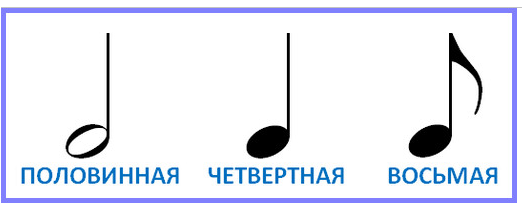 Восьмые чаще встречаются по две, и, тогда, вместо «хвостика», рисуют «перекладину»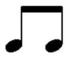  Музыкальный размер 2/4 (две четверти) говорит о том, что в музыкальном домике под названием такт, могут «проживать»  одна половинная, или две четверти, или четыре восьмых, так как по времени  в одной половинной умещаются две четверти, или четыре восьмых.= + = + 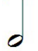 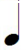 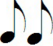 Мы с учащимися хлопали такой пример, он записан в тетрадках. И проговаривали муз. слогами: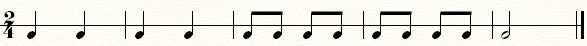                Шаг,      шаг,           шаг,      шаг,               по-  бе-    жа-ли ,       по-   бе – жа -  ли,    стой.                    Та            та              та              та             та –ти        та  - ти        та  -  ти    та  -  ти        та -аДомашнее заданиеПохлопайте данный ритм (длительности) и проговаривайте муз. слоги.Попробуйте придумать и записать 3 слова в разных длительностях. Например: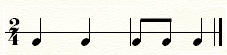       Ма     -   ма          ма-моч  -ка             Ёл     -    ка          ё  -  лоч -ка